Zwracam się z uprzejmą prośbą o nadanie tytułu Samodzielnego Operatora TAVI Asocjacji Interwencji Sercowo-Naczyniowych Polskiego Towarzystwa Kardiologicznego dla:…………………………………………………………….………………………………………………………Oświadczam, że zgłoszony kandydat wykonał pod nadzorem proktora oraz samodzielnie łącznie …………………zabiegów TAVI i spełnia wszystkie wymogi niezbędne do uzyskania uprawnień samodzielnego operatora.  …………………………………………………………  		            …………………………………………………………    	Podpis i pieczęć kandydata 		           		Podpis i pieczęć Kierownika PracowniWykaz procedur TAVI
do wniosku o certyfikat samodzielnego operatora TAVI AISN PTK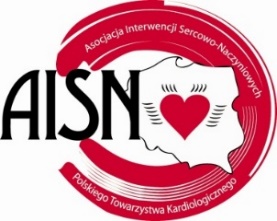 
Prosimy o wykazanie od 20 do 50 zabiegów TAVI, wykonanych samodzielnie jako 1. lub 2. operator
Kandydat:Imię, nazwisko, tytuł naukowyNumer prawa wykonywania zawoduAdres do korespondencji:Numer telefonu kontaktowego:E-mail:  ………………..………………………………………miejscowość, dataPrzewodniczący Asocjacji Interwencji Sercowo-NaczyniowychPolskiego Towarzystwa KardiologicznegoBiuro Zarządu AISN PTK ………………..………………………………………miejscowość, dataPrzewodniczący Asocjacji Interwencji Sercowo-NaczyniowychPolskiego Towarzystwa KardiologicznegoBiuro Zarządu AISN PTK ………………..………………………………………miejscowość, dataPrzewodniczący Asocjacji Interwencji Sercowo-NaczyniowychPolskiego Towarzystwa KardiologicznegoBiuro Zarządu AISN PTKWNIOSEK O NADANIE TYTUŁU SAMODZIELNEGO OPERATORA TAVI AISN PTKWNIOSEK O NADANIE TYTUŁU SAMODZIELNEGO OPERATORA TAVI AISN PTKWNIOSEK O NADANIE TYTUŁU SAMODZIELNEGO OPERATORA TAVI AISN PTKLista załączników: Lista załączników: □Potwierdzenie szkoleń dla używanych systemów TAVI□Wykaz procedur TAVI wykonanych pod nadzorem proktora oraz samodzielnie jako pierwszy lub drugi operator, poświadczony podpisami Kandydata i Kierownika PracowniImię i nazwisko operatora:Dane Pracowni 
Kardiologii Inwazyjnej w Ośrodku TAVI:Numer zabieguData zabieguNumer księgi zabiegowejSamodzielnie: 
I operator [x]Samodzielnie: 
II operator [x]1234567891011121314151617181920Poświadczam zgodność powyższego wykazu procedur TAVIPoświadczam zgodność powyższego wykazu procedur TAVIDataPodpis Kierownika Pracowni Kardiologii Inwazyjnej